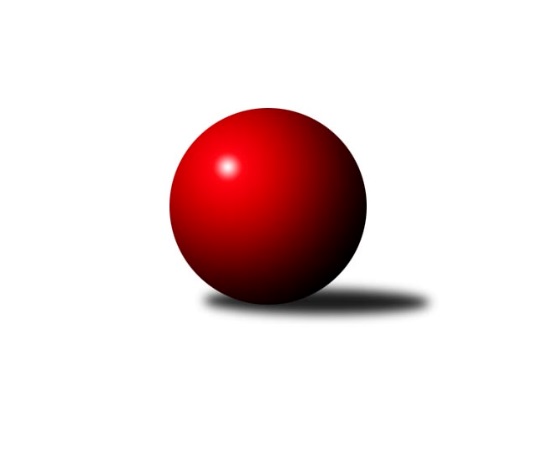 Č.14Ročník 2019/2020	15.8.2024 Jihomoravský KP2 jih 2019/2020Statistika 14. kolaTabulka družstev:		družstvo	záp	výh	rem	proh	skore	sety	průměr	body	plné	dorážka	chyby	1.	KK Vyškov F	12	11	0	1	59.0 : 13.0 	(65.5 : 30.5)	1697	22	1174	523	27.8	2.	TJ Sokol Šanov C	13	10	0	3	54.5 : 23.5 	(65.5 : 38.5)	1648	20	1153	496	37.2	3.	SK Podlužan Prušánky C	12	9	0	3	48.0 : 24.0 	(58.5 : 37.5)	1635	18	1140	495	28.6	4.	SK STAK Domanín	13	8	0	5	46.0 : 32.0 	(62.5 : 41.5)	1584	16	1115	469	38.9	5.	TJ Sokol Mistřín D	13	6	1	6	39.0 : 39.0 	(47.0 : 57.0)	1556	13	1115	441	43.5	6.	TJ Jiskra Kyjov B	12	6	0	6	33.0 : 39.0 	(43.0 : 53.0)	1550	12	1114	436	44.8	7.	KK Vyškov E	13	5	0	8	33.5 : 44.5 	(49.5 : 54.5)	1548	10	1105	443	45.2	8.	KK Vyškov D	13	5	0	8	33.5 : 44.5 	(46.0 : 58.0)	1534	10	1091	442	44.5	9.	TJ Sokol Vracov C	13	3	1	9	23.0 : 55.0 	(40.5 : 63.5)	1543	7	1095	448	44.5	10.	TJ Lokomotiva Valtice C	13	3	0	10	28.0 : 50.0 	(42.5 : 61.5)	1549	6	1088	461	46.5	11.	KC Hodonín B	13	3	0	10	22.5 : 55.5 	(39.5 : 64.5)	1480	6	1065	415	53.7Tabulka doma:		družstvo	záp	výh	rem	proh	skore	sety	průměr	body	maximum	minimum	1.	KK Vyškov F	6	6	0	0	30.0 : 6.0 	(32.5 : 15.5)	1711	12	1803	1628	2.	SK STAK Domanín	7	6	0	1	31.0 : 11.0 	(38.0 : 18.0)	1553	12	1607	1498	3.	TJ Sokol Šanov C	8	6	0	2	32.0 : 16.0 	(41.0 : 23.0)	1650	12	1775	1551	4.	SK Podlužan Prušánky C	5	5	0	0	26.0 : 4.0 	(29.5 : 10.5)	1698	10	1772	1640	5.	TJ Jiskra Kyjov B	5	4	0	1	21.0 : 9.0 	(23.0 : 17.0)	1586	8	1661	1502	6.	KK Vyškov E	6	3	0	3	21.5 : 14.5 	(24.5 : 23.5)	1626	6	1753	1566	7.	TJ Sokol Mistřín D	7	3	0	4	20.0 : 22.0 	(26.0 : 30.0)	1613	6	1709	1491	8.	TJ Lokomotiva Valtice C	7	3	0	4	20.0 : 22.0 	(24.0 : 32.0)	1554	6	1588	1503	9.	KC Hodonín B	7	3	0	4	15.5 : 26.5 	(23.5 : 32.5)	1520	6	1581	1402	10.	KK Vyškov D	6	2	0	4	15.0 : 21.0 	(22.5 : 25.5)	1588	4	1647	1539	11.	TJ Sokol Vracov C	6	1	1	4	9.0 : 27.0 	(18.0 : 30.0)	1507	3	1642	1233Tabulka venku:		družstvo	záp	výh	rem	proh	skore	sety	průměr	body	maximum	minimum	1.	KK Vyškov F	6	5	0	1	29.0 : 7.0 	(33.0 : 15.0)	1694	10	1832	1524	2.	TJ Sokol Šanov C	5	4	0	1	22.5 : 7.5 	(24.5 : 15.5)	1648	8	1719	1612	3.	SK Podlužan Prušánky C	7	4	0	3	22.0 : 20.0 	(29.0 : 27.0)	1625	8	1719	1531	4.	TJ Sokol Mistřín D	6	3	1	2	19.0 : 17.0 	(21.0 : 27.0)	1547	7	1610	1473	5.	KK Vyškov D	7	3	0	4	18.5 : 23.5 	(23.5 : 32.5)	1536	6	1606	1435	6.	SK STAK Domanín	6	2	0	4	15.0 : 21.0 	(24.5 : 23.5)	1590	4	1694	1488	7.	TJ Sokol Vracov C	7	2	0	5	14.0 : 28.0 	(22.5 : 33.5)	1549	4	1616	1501	8.	KK Vyškov E	7	2	0	5	12.0 : 30.0 	(25.0 : 31.0)	1548	4	1652	1441	9.	TJ Jiskra Kyjov B	7	2	0	5	12.0 : 30.0 	(20.0 : 36.0)	1544	4	1792	1374	10.	TJ Lokomotiva Valtice C	6	0	0	6	8.0 : 28.0 	(18.5 : 29.5)	1548	0	1580	1483	11.	KC Hodonín B	6	0	0	6	7.0 : 29.0 	(16.0 : 32.0)	1474	0	1586	1399Tabulka podzimní části:		družstvo	záp	výh	rem	proh	skore	sety	průměr	body	doma	venku	1.	KK Vyškov F	10	9	0	1	49.0 : 11.0 	(54.5 : 25.5)	1698	18 	5 	0 	0 	4 	0 	1	2.	TJ Sokol Šanov C	10	7	0	3	39.5 : 20.5 	(50.0 : 30.0)	1640	14 	4 	0 	2 	3 	0 	1	3.	SK Podlužan Prušánky C	10	7	0	3	38.0 : 22.0 	(47.5 : 32.5)	1642	14 	5 	0 	0 	2 	0 	3	4.	SK STAK Domanín	10	7	0	3	37.0 : 23.0 	(50.5 : 29.5)	1604	14 	5 	0 	1 	2 	0 	2	5.	TJ Sokol Mistřín D	10	5	0	5	30.0 : 30.0 	(37.0 : 43.0)	1553	10 	2 	0 	3 	3 	0 	2	6.	TJ Jiskra Kyjov B	10	5	0	5	29.0 : 31.0 	(36.0 : 44.0)	1583	10 	3 	0 	1 	2 	0 	4	7.	KK Vyškov E	10	4	0	6	25.5 : 34.5 	(37.5 : 42.5)	1559	8 	2 	0 	2 	2 	0 	4	8.	KK Vyškov D	10	3	0	7	24.0 : 36.0 	(33.0 : 47.0)	1520	6 	2 	0 	3 	1 	0 	4	9.	KC Hodonín B	10	3	0	7	19.0 : 41.0 	(30.0 : 50.0)	1507	6 	3 	0 	3 	0 	0 	4	10.	TJ Sokol Vracov C	10	3	0	7	18.0 : 42.0 	(31.5 : 48.5)	1550	6 	1 	0 	3 	2 	0 	4	11.	TJ Lokomotiva Valtice C	10	2	0	8	21.0 : 39.0 	(32.5 : 47.5)	1542	4 	2 	0 	3 	0 	0 	5Tabulka jarní části:		družstvo	záp	výh	rem	proh	skore	sety	průměr	body	doma	venku	1.	TJ Sokol Šanov C	3	3	0	0	15.0 : 3.0 	(15.5 : 8.5)	1687	6 	2 	0 	0 	1 	0 	0 	2.	KK Vyškov F	2	2	0	0	10.0 : 2.0 	(11.0 : 5.0)	1688	4 	1 	0 	0 	1 	0 	0 	3.	SK Podlužan Prušánky C	2	2	0	0	10.0 : 2.0 	(11.0 : 5.0)	1619	4 	0 	0 	0 	2 	0 	0 	4.	KK Vyškov D	3	2	0	1	9.5 : 8.5 	(13.0 : 11.0)	1609	4 	0 	0 	1 	2 	0 	0 	5.	TJ Sokol Mistřín D	3	1	1	1	9.0 : 9.0 	(10.0 : 14.0)	1580	3 	1 	0 	1 	0 	1 	0 	6.	TJ Jiskra Kyjov B	2	1	0	1	4.0 : 8.0 	(7.0 : 9.0)	1438	2 	1 	0 	0 	0 	0 	1 	7.	SK STAK Domanín	3	1	0	2	9.0 : 9.0 	(12.0 : 12.0)	1532	2 	1 	0 	0 	0 	0 	2 	8.	KK Vyškov E	3	1	0	2	8.0 : 10.0 	(12.0 : 12.0)	1547	2 	1 	0 	1 	0 	0 	1 	9.	TJ Lokomotiva Valtice C	3	1	0	2	7.0 : 11.0 	(10.0 : 14.0)	1557	2 	1 	0 	1 	0 	0 	1 	10.	TJ Sokol Vracov C	3	0	1	2	5.0 : 13.0 	(9.0 : 15.0)	1479	1 	0 	1 	1 	0 	0 	1 	11.	KC Hodonín B	3	0	0	3	3.5 : 14.5 	(9.5 : 14.5)	1441	0 	0 	0 	1 	0 	0 	2 Zisk bodů pro družstvo:		jméno hráče	družstvo	body	zápasy	v %	dílčí body	sety	v %	1.	Jakub Juřík 	SK STAK Domanín  	11	/	14	(79%)	20	/	28	(71%)	2.	Milana Alánová 	KK Vyškov E 	10	/	12	(83%)	18.5	/	24	(77%)	3.	Pavel Petrů 	TJ Sokol Šanov C 	10	/	12	(83%)	18	/	24	(75%)	4.	Zbyněk Vašina 	SK STAK Domanín  	10	/	13	(77%)	21	/	26	(81%)	5.	Josef Michálek 	KK Vyškov F 	10	/	13	(77%)	19	/	26	(73%)	6.	Filip Benada 	SK Podlužan Prušánky C 	9	/	12	(75%)	19	/	24	(79%)	7.	Dušan Urubek 	TJ Sokol Mistřín D 	9	/	12	(75%)	18	/	24	(75%)	8.	Milan Ryšánek 	KK Vyškov F 	9	/	12	(75%)	16	/	24	(67%)	9.	Jiří Formánek 	KK Vyškov F 	9	/	12	(75%)	15	/	24	(63%)	10.	Martina Nejedlíková 	TJ Sokol Vracov C 	8	/	11	(73%)	15	/	22	(68%)	11.	Oldřiška Varmužová 	TJ Sokol Šanov C 	8	/	11	(73%)	14	/	22	(64%)	12.	Martin Šubrt 	TJ Jiskra Kyjov B 	8	/	12	(67%)	16	/	24	(67%)	13.	Libor Kuja 	SK Podlužan Prušánky C 	8	/	13	(62%)	16	/	26	(62%)	14.	Vladimír Crhonek 	KK Vyškov F 	7	/	8	(88%)	11	/	16	(69%)	15.	Marta Volfová 	TJ Sokol Šanov C 	7	/	10	(70%)	15	/	20	(75%)	16.	Václav Valenta 	TJ Jiskra Kyjov B 	7	/	11	(64%)	14	/	22	(64%)	17.	Michaela Mlynariková 	TJ Lokomotiva Valtice C 	7	/	13	(54%)	14	/	26	(54%)	18.	Pavel Zaremba 	KK Vyškov D 	6	/	8	(75%)	12	/	16	(75%)	19.	Jan Beneš 	TJ Lokomotiva Valtice C 	6	/	8	(75%)	10	/	16	(63%)	20.	Daniel Ilčík 	TJ Sokol Mistřín D 	6	/	8	(75%)	9.5	/	16	(59%)	21.	Jiří Lauko 	SK Podlužan Prušánky C 	6	/	9	(67%)	13	/	18	(72%)	22.	Jitka Usnulová 	KK Vyškov E 	6	/	10	(60%)	12.5	/	20	(63%)	23.	Milan Šimek 	SK Podlužan Prušánky C 	6	/	10	(60%)	10	/	20	(50%)	24.	Veronika Presová 	TJ Sokol Vracov C 	6	/	12	(50%)	12	/	24	(50%)	25.	Stanislav Šmehlík 	KK Vyškov D 	6	/	14	(43%)	9	/	28	(32%)	26.	Michal Huťa 	-- volný los -- 	5	/	6	(83%)	10	/	12	(83%)	27.	Stanislav Červenka 	TJ Sokol Šanov C 	5	/	6	(83%)	9	/	12	(75%)	28.	Josef Šlahůnek 	SK STAK Domanín  	5	/	7	(71%)	10	/	14	(71%)	29.	Vojtěch Filípek 	SK STAK Domanín  	5	/	11	(45%)	12.5	/	22	(57%)	30.	Jiří Kunz 	KC Hodonín B 	5	/	12	(42%)	10.5	/	24	(44%)	31.	Jan Vejmola 	KK Vyškov D 	4.5	/	8	(56%)	10	/	16	(63%)	32.	Lubomír Kyselka 	TJ Sokol Mistřín D 	4	/	6	(67%)	5	/	12	(42%)	33.	Jindřich Burďák 	TJ Jiskra Kyjov B 	4	/	7	(57%)	8	/	14	(57%)	34.	Antonín Pihar 	SK Podlužan Prušánky C 	4	/	7	(57%)	7	/	14	(50%)	35.	Adam Pavel Špaček 	TJ Sokol Mistřín D 	4	/	7	(57%)	5.5	/	14	(39%)	36.	Běla Omastová 	KK Vyškov E 	4	/	10	(40%)	10.5	/	20	(53%)	37.	Lenka Spišiaková 	TJ Sokol Šanov C 	3.5	/	5	(70%)	6	/	10	(60%)	38.	Lukáš Ingr 	KC Hodonín B 	3.5	/	6	(58%)	8	/	12	(67%)	39.	Eliška Koňaříková 	TJ Lokomotiva Valtice C 	3	/	4	(75%)	6	/	8	(75%)	40.	Petr Snídal 	KK Vyškov D 	3	/	4	(75%)	5	/	8	(63%)	41.	Jana Kovářová 	KK Vyškov E 	3	/	4	(75%)	5	/	8	(63%)	42.	Miroslav Poledník 	KK Vyškov F 	3	/	4	(75%)	5	/	8	(63%)	43.	Michal Zdražil 	KC Hodonín B 	3	/	6	(50%)	7	/	12	(58%)	44.	Zbyněk Škoda 	TJ Lokomotiva Valtice C 	3	/	6	(50%)	6	/	12	(50%)	45.	Jana Kurialová 	KK Vyškov E 	3	/	6	(50%)	6	/	12	(50%)	46.	Kateřina Lužová 	TJ Sokol Mistřín D 	3	/	8	(38%)	4.5	/	16	(28%)	47.	Radek Břečka 	TJ Sokol Vracov C 	3	/	9	(33%)	7.5	/	18	(42%)	48.	Radim Šubrt 	TJ Jiskra Kyjov B 	3	/	10	(30%)	5.5	/	20	(28%)	49.	Jiří Alán 	KK Vyškov D 	3	/	11	(27%)	9	/	22	(41%)	50.	Nikola Plášková 	TJ Sokol Vracov C 	3	/	11	(27%)	7	/	22	(32%)	51.	Richard Cigánek 	TJ Lokomotiva Valtice C 	3	/	13	(23%)	6.5	/	26	(25%)	52.	František Jelínek 	KK Vyškov D 	2	/	2	(100%)	2	/	4	(50%)	53.	Pavel Martinek 	TJ Sokol Šanov C 	2	/	3	(67%)	4	/	6	(67%)	54.	Štěpán Kříž 	KC Hodonín B 	2	/	3	(67%)	4	/	6	(67%)	55.	Martin Koutný 	-- volný los -- 	2	/	5	(40%)	5	/	10	(50%)	56.	František Ilčík 	-- volný los -- 	2	/	8	(25%)	7.5	/	16	(47%)	57.	Dan Schüler 	KC Hodonín B 	2	/	11	(18%)	5	/	22	(23%)	58.	Michal Kouřil 	KK Vyškov F 	1	/	1	(100%)	2	/	2	(100%)	59.	Kristýna Blechová 	TJ Sokol Šanov C 	1	/	1	(100%)	1	/	2	(50%)	60.	Jana Nytrová 	KK Vyškov D 	1	/	3	(33%)	3	/	6	(50%)	61.	Jaroslav Stříž 	TJ Jiskra Kyjov B 	1	/	3	(33%)	2	/	6	(33%)	62.	Ondřej Repík 	TJ Sokol Vracov C 	1	/	3	(33%)	2	/	6	(33%)	63.	Pavel Pěček 	TJ Sokol Mistřín D 	1	/	3	(33%)	2	/	6	(33%)	64.	Dennis Urc 	TJ Sokol Mistřín D 	1	/	4	(25%)	4	/	8	(50%)	65.	Vladimír Jaroš 	TJ Sokol Šanov C 	1	/	4	(25%)	2.5	/	8	(31%)	66.	Přemysl Harca 	-- volný los -- 	1	/	5	(20%)	3	/	10	(30%)	67.	Petr Macek 	-- volný los -- 	1	/	5	(20%)	3	/	10	(30%)	68.	Eva Paulíčková 	TJ Jiskra Kyjov B 	1	/	5	(20%)	2	/	10	(20%)	69.	Aleš Jurkovič 	-- volný los -- 	1	/	8	(13%)	3	/	16	(19%)	70.	Michaela Malinková 	KK Vyškov E 	1	/	9	(11%)	4	/	18	(22%)	71.	Božena Vajdová 	TJ Lokomotiva Valtice C 	1	/	11	(9%)	2	/	22	(9%)	72.	Marie Kovaříková 	KK Vyškov E 	0.5	/	4	(13%)	1	/	8	(13%)	73.	Petr Pres 	TJ Sokol Vracov C 	0	/	1	(0%)	1	/	2	(50%)	74.	Hana Fialová 	KK Vyškov E 	0	/	1	(0%)	0	/	2	(0%)	75.	Josef Ronek 	TJ Jiskra Kyjov B 	0	/	1	(0%)	0	/	2	(0%)	76.	Petr Růžička 	TJ Jiskra Kyjov B 	0	/	1	(0%)	0	/	2	(0%)	77.	Soňa Pavlová 	KK Vyškov D 	0	/	2	(0%)	0	/	4	(0%)	78.	Michal Plášek 	TJ Sokol Vracov C 	0	/	2	(0%)	0	/	4	(0%)	79.	Josef Otáhal 	KC Hodonín B 	0	/	2	(0%)	0	/	4	(0%)	80.	Zdeněk Kožela 	SK STAK Domanín  	0	/	2	(0%)	0	/	4	(0%)	81.	Iveta Trojanová 	TJ Sokol Vracov C 	0	/	2	(0%)	0	/	4	(0%)	82.	Ilona Lužová 	TJ Sokol Mistřín D 	0	/	3	(0%)	1	/	6	(17%)	83.	Antonín Jurdanov 	SK STAK Domanín  	0	/	3	(0%)	0	/	6	(0%)	84.	Dana Zelinová 	SK STAK Domanín  	0	/	4	(0%)	1	/	8	(13%)	85.	Lumír Hanzelka 	KK Vyškov D 	0	/	4	(0%)	0	/	8	(0%)	86.	Zdeněk Hanák 	-- volný los -- 	0	/	6	(0%)	3.5	/	12	(29%)	87.	Filip Schreiber 	KC Hodonín B 	0	/	10	(0%)	0.5	/	20	(3%)Průměry na kuželnách:		kuželna	průměr	plné	dorážka	chyby	výkon na hráče	1.	Prušánky (dvoudráha), 1-2	1625	1143	482	36.3	(406.4)	2.	KK Vyškov, 1-4	1620	1147	473	40.9	(405.1)	3.	Šanov, 1-4	1613	1143	470	38.7	(403.4)	4.	TJ Sokol Mistřín, 1-4	1610	1141	469	41.8	(402.7)	5.	- volno -, 1-4	1598	1123	475	42.6	(399.5)	6.	Kyjov, 1-2	1572	1126	445	46.7	(393.1)	7.	TJ Lokomotiva Valtice, 1-4	1562	1124	438	47.4	(390.6)	8.	TJ Sokol Vracov, 1-6	1548	1093	455	39.0	(387.2)	9.	Ratíškovice, 1-4	1542	1100	441	44.3	(385.5)	10.	Domanín, 1-2	1516	1068	447	37.9	(379.1)Nejlepší výkony na kuželnách:Prušánky (dvoudráha), 1-2SK Podlužan Prušánky C	1772	6. kolo	Štěpán Kříž 	KC Hodonín B	472	10. koloSK Podlužan Prušánky C	1724	10. kolo	Jiří Lauko 	SK Podlužan Prušánky C	464	6. koloSK Podlužan Prušánky C	1697	8. kolo	Jiří Lauko 	SK Podlužan Prušánky C	454	10. koloSK Podlužan Prušánky C	1656	2. kolo	Filip Benada 	SK Podlužan Prušánky C	448	6. koloSK Podlužan Prušánky C	1640	4. kolo	Filip Benada 	SK Podlužan Prušánky C	442	4. koloKC Hodonín B	1586	10. kolo	Zbyněk Škoda 	TJ Lokomotiva Valtice C	440	4. koloTJ Lokomotiva Valtice C	1576	4. kolo	Antonín Pihar 	SK Podlužan Prušánky C	438	8. koloTJ Jiskra Kyjov B	1550	6. kolo	Jiří Lauko 	SK Podlužan Prušánky C	437	2. koloTJ Sokol Mistřín D	1541	2. kolo	Antonín Pihar 	SK Podlužan Prušánky C	436	10. koloKK Vyškov E	1515	8. kolo	Antonín Pihar 	SK Podlužan Prušánky C	433	6. koloKK Vyškov, 1-4KK Vyškov F	1803	7. kolo	Milana Alánová 	KK Vyškov E	486	11. koloTJ Jiskra Kyjov B	1792	9. kolo	Martin Šubrt 	TJ Jiskra Kyjov B	480	9. koloKK Vyškov F	1762	5. kolo	Milana Alánová 	KK Vyškov E	480	13. koloKK Vyškov E	1753	9. kolo	Josef Michálek 	KK Vyškov F	474	7. koloKK Vyškov F	1735	4. kolo	Zbyněk Vašina 	SK STAK Domanín 	465	13. koloTJ Sokol Šanov C	1719	13. kolo	Milana Alánová 	KK Vyškov E	462	7. koloKK Vyškov F	1698	9. kolo	Petr Snídal 	KK Vyškov D	461	4. koloKK Vyškov F	1693	11. kolo	Jiří Formánek 	KK Vyškov F	461	4. koloKK Vyškov F	1681	13. kolo	Jindřich Burďák 	TJ Jiskra Kyjov B	461	9. koloSK Podlužan Prušánky C	1678	5. kolo	Jana Kovářová 	KK Vyškov E	460	9. koloŠanov, 1-4TJ Sokol Šanov C	1775	11. kolo	Petr Snídal 	KK Vyškov D	474	1. koloKK Vyškov F	1724	6. kolo	Josef Michálek 	KK Vyškov F	472	6. koloTJ Sokol Šanov C	1699	3. kolo	Stanislav Červenka 	TJ Sokol Šanov C	469	11. koloTJ Sokol Šanov C	1659	12. kolo	Pavel Petrů 	TJ Sokol Šanov C	468	11. koloTJ Sokol Šanov C	1652	14. kolo	Pavel Petrů 	TJ Sokol Šanov C	457	7. koloTJ Sokol Šanov C	1651	7. kolo	Stanislav Červenka 	TJ Sokol Šanov C	443	7. koloTJ Sokol Šanov C	1646	9. kolo	Pavel Petrů 	TJ Sokol Šanov C	443	9. koloSK STAK Domanín 	1625	3. kolo	Milan Šimek 	SK Podlužan Prušánky C	443	11. koloSK Podlužan Prušánky C	1622	11. kolo	Marta Volfová 	TJ Sokol Šanov C	438	3. koloKK Vyškov D	1589	1. kolo	Jiří Formánek 	KK Vyškov F	437	6. koloTJ Sokol Mistřín, 1-4KK Vyškov F	1832	10. kolo	Josef Michálek 	KK Vyškov F	510	10. koloTJ Sokol Mistřín D	1709	8. kolo	Jiří Formánek 	KK Vyškov F	490	10. koloTJ Sokol Mistřín D	1693	10. kolo	Adam Pavel Špaček 	TJ Sokol Mistřín D	461	8. koloSK Podlužan Prušánky C	1660	14. kolo	Dušan Urubek 	TJ Sokol Mistřín D	457	3. koloTJ Sokol Mistřín D	1633	14. kolo	Adam Pavel Špaček 	TJ Sokol Mistřín D	448	10. koloTJ Sokol Mistřín D	1625	6. kolo	Dušan Urubek 	TJ Sokol Mistřín D	446	8. koloTJ Jiskra Kyjov B	1605	3. kolo	Daniel Ilčík 	TJ Sokol Mistřín D	444	14. koloTJ Sokol Mistřín D	1592	3. kolo	Václav Valenta 	TJ Jiskra Kyjov B	442	3. koloTJ Lokomotiva Valtice C	1580	8. kolo	Martina Nejedlíková 	TJ Sokol Vracov C	442	1. koloTJ Sokol Vracov C	1579	1. kolo	Dušan Urubek 	TJ Sokol Mistřín D	436	6. kolo- volno -, 1-4SK Podlužan Prušánky C	1740	1. kolo	Michal Huťa 	-- volný los --	506	3. koloTJ Sokol Šanov C	1701	8. kolo	Jakub Juřík 	SK STAK Domanín 	464	6. kolo-- volný los --	1689	3. kolo	Michal Huťa 	-- volný los --	454	6. kolo-- volný los --	1656	6. kolo	Filip Benada 	SK Podlužan Prušánky C	442	1. koloKK Vyškov D	1570	3. kolo	Jiří Lauko 	SK Podlužan Prušánky C	441	1. koloTJ Sokol Mistřín D	1553	11. kolo	Marta Volfová 	TJ Sokol Šanov C	437	8. kolo-- volný los --	1539	1. kolo	Jana Nytrová 	KK Vyškov D	436	3. kolo-- volný los --	1532	11. kolo	Libor Kuja 	SK Podlužan Prušánky C	433	1. kolo-- volný los --	1507	8. kolo	Martin Koutný 	-- volný los --	430	6. koloSK STAK Domanín 	1494	6. kolo	Pavel Petrů 	TJ Sokol Šanov C	429	8. koloKyjov, 1-2TJ Jiskra Kyjov B	1672	2. kolo	Michal Huťa 	-- volný los --	479	2. koloTJ Jiskra Kyjov B	1661	5. kolo	Václav Valenta 	TJ Jiskra Kyjov B	467	2. kolo-- volný los --	1628	2. kolo	Václav Valenta 	TJ Jiskra Kyjov B	466	5. koloTJ Jiskra Kyjov B	1616	10. kolo	Martin Šubrt 	TJ Jiskra Kyjov B	458	10. koloTJ Sokol Šanov C	1612	10. kolo	Marta Volfová 	TJ Sokol Šanov C	453	10. koloSK STAK Domanín 	1587	4. kolo	Martin Šubrt 	TJ Jiskra Kyjov B	446	5. koloTJ Jiskra Kyjov B	1583	4. kolo	Martina Nejedlíková 	TJ Sokol Vracov C	445	5. koloTJ Jiskra Kyjov B	1566	8. kolo	Jakub Juřík 	SK STAK Domanín 	436	4. koloKK Vyškov D	1527	8. kolo	Martin Šubrt 	TJ Jiskra Kyjov B	432	4. koloTJ Sokol Vracov C	1515	5. kolo	Václav Valenta 	TJ Jiskra Kyjov B	429	10. koloTJ Lokomotiva Valtice, 1-4KK Vyškov F	1695	3. kolo	Jiří Formánek 	KK Vyškov F	454	3. koloTJ Sokol Šanov C	1621	5. kolo	Pavel Petrů 	TJ Sokol Šanov C	447	5. koloTJ Sokol Vracov C	1616	9. kolo	Eliška Koňaříková 	TJ Lokomotiva Valtice C	442	12. koloTJ Lokomotiva Valtice C	1588	3. kolo	Zbyněk Škoda 	TJ Lokomotiva Valtice C	441	14. koloSK Podlužan Prušánky C	1578	12. kolo	Jan Beneš 	TJ Lokomotiva Valtice C	440	3. koloTJ Lokomotiva Valtice C	1577	7. kolo	Jakub Juřík 	SK STAK Domanín 	435	14. koloTJ Lokomotiva Valtice C	1575	11. kolo	Michaela Mlynariková 	TJ Lokomotiva Valtice C	431	11. koloTJ Lokomotiva Valtice C	1568	12. kolo	Martina Nejedlíková 	TJ Sokol Vracov C	430	9. kolo-- volný los --	1568	7. kolo	Martin Šubrt 	TJ Jiskra Kyjov B	429	11. koloTJ Lokomotiva Valtice C	1560	9. kolo	Eliška Koňaříková 	TJ Lokomotiva Valtice C	429	7. koloTJ Sokol Vracov, 1-6SK Podlužan Prušánky C	1719	3. kolo	Jakub Juřík 	SK STAK Domanín 	468	8. koloKK Vyškov F	1695	14. kolo	Martina Nejedlíková 	TJ Sokol Vracov C	461	4. koloSK STAK Domanín 	1694	8. kolo	Milan Šimek 	SK Podlužan Prušánky C	454	3. koloTJ Sokol Vracov C	1691	10. kolo	Dušan Urubek 	TJ Sokol Mistřín D	451	13. koloTJ Sokol Šanov C	1681	4. kolo	Pavel Petrů 	TJ Sokol Šanov C	447	4. koloTJ Sokol Vracov C	1642	4. kolo	Libor Kuja 	SK Podlužan Prušánky C	443	3. koloTJ Sokol Mistřín D	1598	13. kolo	Marta Volfová 	TJ Sokol Šanov C	437	4. koloTJ Sokol Vracov C	1577	14. kolo	Filip Benada 	SK Podlužan Prušánky C	436	3. koloTJ Sokol Vracov C	1572	6. kolo	Martina Nejedlíková 	TJ Sokol Vracov C	436	10. koloTJ Sokol Vracov C	1525	3. kolo	Jiří Formánek 	KK Vyškov F	433	14. koloRatíškovice, 1-4KK Vyškov F	1696	8. kolo	Josef Michálek 	KK Vyškov F	451	8. koloKK Vyškov E	1627	3. kolo	Pavel Zaremba 	KK Vyškov D	440	14. koloKK Vyškov D	1594	14. kolo	Jiří Formánek 	KK Vyškov F	434	8. koloKC Hodonín B	1581	3. kolo	Martina Nejedlíková 	TJ Sokol Vracov C	425	11. kolo-- volný los --	1563	9. kolo	Vladimír Crhonek 	KK Vyškov F	423	8. koloKC Hodonín B	1561	1. kolo	Jiří Kunz 	KC Hodonín B	422	11. koloTJ Sokol Mistřín D	1554	4. kolo	Jitka Usnulová 	KK Vyškov E	420	3. koloKC Hodonín B	1551	11. kolo	Kateřina Lužová 	TJ Sokol Mistřín D	420	4. koloKC Hodonín B	1525	6. kolo	Milana Alánová 	KK Vyškov E	419	3. koloKC Hodonín B	1525	4. kolo	Michal Zdražil 	KC Hodonín B	418	4. koloDomanín, 1-2SK STAK Domanín 	1607	9. kolo	Jakub Juřík 	SK STAK Domanín 	435	11. koloSK STAK Domanín 	1604	2. kolo	Zbyněk Vašina 	SK STAK Domanín 	432	1. koloSK STAK Domanín 	1570	11. kolo	Zbyněk Vašina 	SK STAK Domanín 	431	12. koloTJ Lokomotiva Valtice C	1564	2. kolo	Zbyněk Vašina 	SK STAK Domanín 	428	2. koloSK STAK Domanín 	1551	12. kolo	Jakub Juřík 	SK STAK Domanín 	422	2. koloSK STAK Domanín 	1537	1. kolo	Zbyněk Vašina 	SK STAK Domanín 	422	5. koloSK Podlužan Prušánky C	1531	9. kolo	Josef Šlahůnek 	SK STAK Domanín 	418	9. koloKK Vyškov F	1524	1. kolo	Dušan Urubek 	TJ Sokol Mistřín D	415	7. koloTJ Sokol Mistřín D	1503	7. kolo	Zbyněk Vašina 	SK STAK Domanín 	411	9. koloSK STAK Domanín 	1501	7. kolo	Jakub Juřík 	SK STAK Domanín 	406	9. koloČetnost výsledků:	6.0 : 0.0	11x	5.0 : 1.0	28x	4.0 : 2.0	10x	3.0 : 3.0	1x	2.0 : 4.0	9x	1.5 : 4.5	1x	1.0 : 5.0	12x	0.5 : 5.5	1x	0.0 : 6.0	8x